İL: ORDUTARİH: 20.10. 2017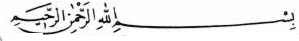 وَقَضَى رَبُّكَ أَلاَّ تَعْبُدُواْ إِلاَّ إِيَّاهُ وَبِالْوَالِدَيْنِ إِحْسَانًا إِمَّا يَبْلُغَنَّ عِندَكَ الْكِبَرَ أَحَدُهُمَا أَوْ كِلاَهُمَا فَلاَ تَقُل لَّهُمَآ أُفٍّ وَلاَ تَنْهَرْهُمَا وَقُل لَّهُمَا قَوْلاً كَرِيمًاقَالَ رَسُولُ اللهِ صَلَّى اللَّهُ عَلَيْهِ وَسَلَّمَ: رَغِمَ أَنْفُ ثُمَّ رَغِمَ أَنْفُ ثُمَّ رَغِمَ أَنْفُ قِيلَ مَنْ يَا رَسُولَ اللَّهِ قَالَ مَنْ أَدْرَكَ أَبَوَيْهِ عِنْدَ الْكِبَرِ أَحَدَهُمَا أَوْ كِلَيْهِمَا فَلَمْ يَدْخُلِ الْجَنَّةَ                                                                                      İsra, 17/23-24;                                                                                      Müslim, Birr, 9;                                                                                                                      ANA BABA HAKKI    Muhterem Müslümanlar    Aile, neslin devamı için Yüce Allah’ın meşru kıldığı bir kurumdur. Aile üyelerinin birbirlerine karşı yapması gereken görevleri vardır. Bu görevlerden biri de anne babamıza karşıdır. Onlar bizim dünyaya gelme sebebimizdir. Bizleri dünyaya getiren anne ve babalarımızın bizler üzerinde hakları vardır. Çünkü onlar bizleri zahmetlere katlanarak büyütmüşler ve hiçbir karşılık beklemeden hizmette bulunmuşlardır. Onların yapmış olduğu bu fedakârlığı karşılıksız bırakmamak her evladın görevidir. Aynı zaman da Anne baba haklarına riayet, dinimizin, insanlığımızın ve ahlakımızın gereğidir.           Allah’a ibadet ve kulluktan sonra anne ve babaya iyi davranmanın gereği Kuran da şöyle vurgulanmıştır. “De ki: Gelin, Rabbinizin size haram kıldığı şeyleri okuyayım: O’na hiçbir şeyi ortak koşmayın. Ana-babaya iyi davranın.” (1)    Allah’a ortak koşmanın bir mazereti olmadığı gibi, anne babaya kötü davranmanın da mazereti asla olamaz.     Kardeşlerim!     Anne baba, evlatlarını sevgi ve merhametle yetiştiren, büyüten ve terbiye eden fedakâr insanlardır. Anne babanın yapmış olduğu hizmetler her türlü takdirin üzerindedir. Maddi olarak karşılığının ödenmesi asla mümkün değildir. Yüce Allah bu konuda yapmamız gerekeni şöyle bildirmektedir. “Rabbin, kendisinden başkasına asla ibadet etmemenizi, ana babaya iyi davranmanızı kesin olarak emretti. Eğer onlardan biri, ya da her ikisi senin yanında ihtiyarlık çağına ulaşırsa, sakın onlara “öf” bile deme; onları azarlama; onlara tatlı ve güzel söz söyle. Onlara merhamet ederek tevazu kanadını indir ve de ki: Rabbim! Tıpkı beni küçükken koruyup yetiştirdikleri gibi sende onlara acı. (merhamet et).” (2)      Bir gün Hz. Peygambere bir adam geldi. “Sana hicret ve cihat şartıyla biat etmek istiyorum.” Dedi. Hz. Peygamber (s.a.s.) “Annenle babandan sağ olan var mı?” diye sordu. Adam: her ikisinin de sağ olduğunu bildirdi. Hz. Peygamber (s.a.s.); “Allah’tan ecir diler misin?” dedi. Adamın evet cevabı üzerine Allah Rasulü şöyle buyurdu. “O halde hemen annenle babanın yanına dön ve onlarla güzel sohbette bulun.” (3)      Kardeşlerim!     Anne-babaya karşı içtenlikle yapılan her hizmet, gönüllerini alan her söz sadece sevap kazandırmakla kalmaz, günahların affedilmesine de vesile olur.      Anne-babanın hayır dualarını almak bir evlat için en büyük kazançlardan biridir. Onların beddualarını almak ise dünyada kazançların en kötüsüdür. Anne babaya bakmamak ise, Peygamberin de bedduasına uğratır. Nitekim Peygamber (s.a.s.); “Burnu yerde sürünsün? Bunu üç defa tekrar etti. “Kimin burnu yerde sürünsün Ey Allah’ın Rasulü!” diye sorulunca, “İhtiyarlığı anında annesi ile babasından birine yahut her ikisine yetişip de, onlar sebebiyle cennete giremeyenin.” (4)     Kişinin anne babasına iyi davranması gerektiği ayet ve hadislerde ısrarla dile getirilmekte; insanı günaha ve isyana sevk edecek bir istekte bulunmadıkları sürece, onlara hizmete devam edilmesi gerektiği vurgulanmaktadır.    Anne babamıza yapmamız gereken görevlerimizi yerine getirelim. Onları yalnız bırakmayalım. İhtiyaçlarını giderelim. Onların yapmış olduğu yanlış davranışlar bizim yapmamız gereken görevleri terk etmemize bahane edilmemelidir.    Varlık sebebimiz olan anne babamızı asla ihmal etmeyelim. Onları ihmal etmek, onlara karşı görevimizi yerine getirmemek, geçmişimizi unutmak ve yapılan iyiliklere nankörlük etmektir.    Bir ayet meali ile hutbemi bitiriyorum: “İnsana da anne babasına iyi davranmasını emrettik. Annesi onu her gün biraz daha güçsüz düşerek karnında taşımıştır. Onun sütten kesilmesi de iki yılda olur. (İşte onun için) insana şöyle emrettik: bana ve anne babana şükret. Dönüş banadır.” (5) Yüce Allah bizi ve evlatlarımızı anne babasına hürmet eden, hizmet eden kullarından eylesin.            [1]  Enam, 6/151;           [2]  İsra, 17/23-24;           [3]  Müslim Birr, 197;           [4] Buhari, Birr, 9;           [5] Lokman, 31/14-15;HAZIRLAYAN: İbrahim ÇİÇEK Esenyurt Mahallesi Merkez Cami İmam-Hatibi Kabadüz /ORDU    Redaksiyon: İl İrşat Kurulu